VCE General Mathematics Unit 2Learning activity: Planning a house and land packageIntroductionA design for a house and land package is requested. There is flexibility in a number of aspects of this design that can be explored. The restrictions on the design are:The land is 1800 m2 in size.The size of the house and garage must be between 180 – 220 m2.The house is built as a rectangle and the garage is built as a trapezium.The garage and house must be built so there is at least 1.5 m between any wall and the land boundary.The land shape cannot have any right angles.FomulationInvestigate the shape and size of the house, garage and land in order for these constraints to be met. If certain constraints cannot be met, suggest an alternative and explain your reasoning.CommunicationConstruct a scaled image of the design including all relevant measurements (lengths, angles, areas) and present you findings in a concise report.  Areas of studyThe following content from the areas of study is addressed through this learning activity.OutcomesThe following outcomes, key knowledge and key skills are addressed through this task.Unit 2Unit 2Unit 2Area of studyTopicContent dot pointsSpace and measurementSpace, measurement and applications of trigonometry1, 2, 3, 4, 7, 8Unit 2Unit 2Unit 2OutcomeKey knowledge dot pointKey skills dot point11, 4, 5, 7, 82, 5, 6, 721, 2, 3, 41, 2, 3, 431, 2, 4, 51, 2, 3, 7, 8, 9, 10, 11, 12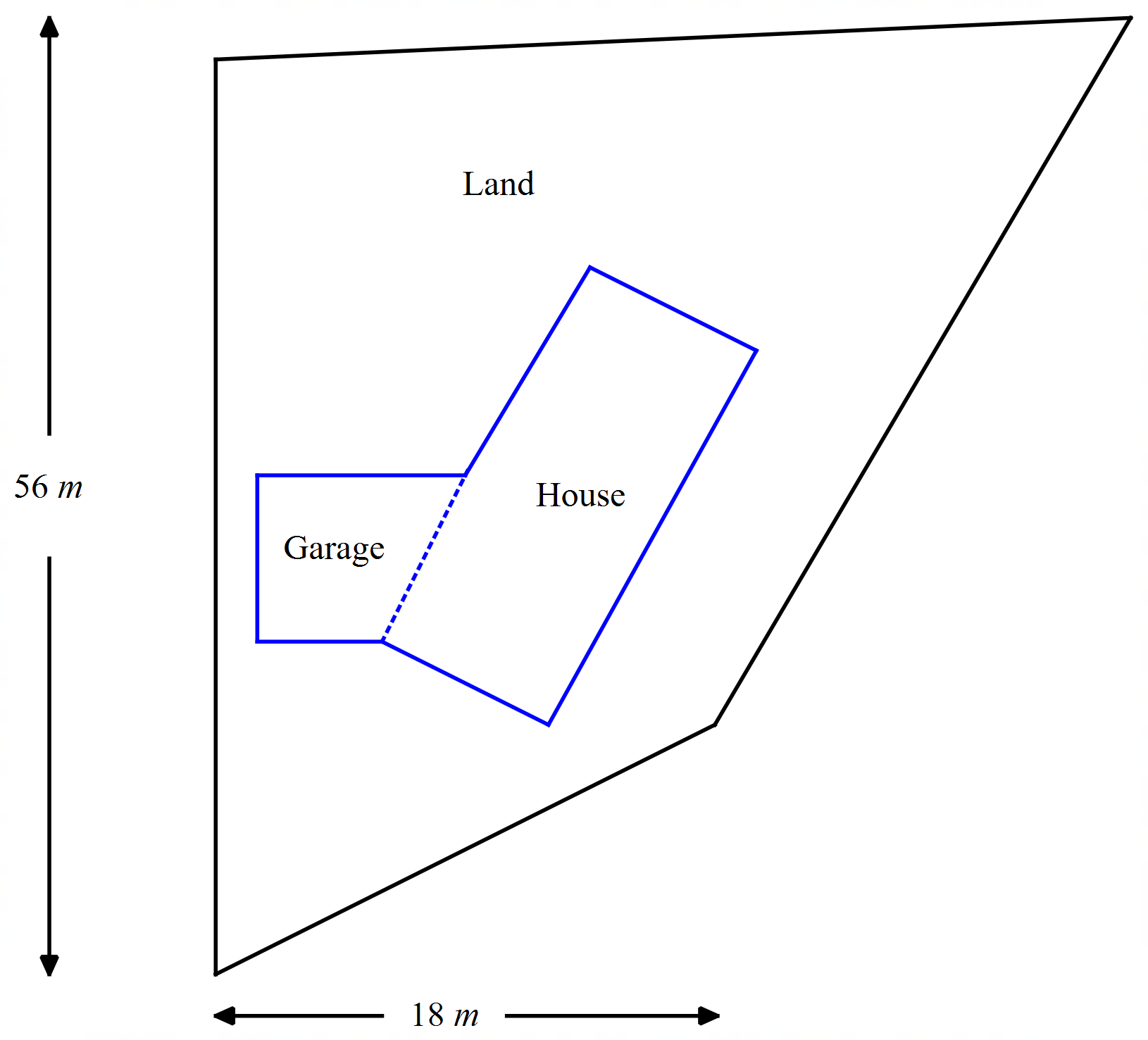 